№ 01-02/2250 от 24.06.2024Техническое заданиена оказание услуг по обучению на тему «Насосные установки. Типы, конструкция и обслуживание»Цель учебной программы - Изучение принципов работы механического оборудования насосных установок, конструкция, методики расчета и выбора рациональных режимов эксплуатацииЦелевая аудитория – Инженер-механик отдела/службы главного механика, Мастер отдела/службы главного механика, Мастер цеха переработки продуктивных растворов, Мастер участка «Геотехнологический полигон», группа до 18 человек. Дата, способ и место оказания Услуг: офлайн, 1 группа 10-12 июля 2024 г, 2 группа 24-26 июля 2024г.,   РК, г.Алматы, ул. Богенбай батыра 168, ауд. 413, на базе Филиала Заказчика «Казахстанский ядерный университет»Согласовано21.06.2024 16:23 Қапан Жеңісбек Қанатұлы21.06.2024 16:32 Василец Е.А.21.06.2024 17:16 Баймуратова Меруерт Аширбековна21.06.2024 17:33 Мурзабекова Елена АнатольевнаПодписано24.06.2024 08:42 Джамбаев М.Т.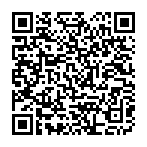 № п/пПеречень оказываемых услугПродол., час1Подготовка раздаточного, лекционного и оценочных материалов; подготовка презентации.242Проведение обучения работников по теме: «Насосные установки. Типы, конструкция и обслуживание»242.1.Классификация насосных установок, основные параметры, характеризующие режим работы.Теория работы насосов. Особенности теоретического процесса. Производительность осевых и центробежных насосов. Уравнение Л.Эйлера для турбомашин, его анализ. Теоретическая индивидуальная характеристика турбомашины. Влияние угла наклона лопаток на напор. Потери в турбомашинах. Действительная индивидуальная характеристика турбомашины. Турбоустановка. Внешняя сеть, ее характеристика. Рабочая точка турбоустановки. Совместная работа турбомашин. Параллельная и последовательная работа турбомашин, область использования. 82.2.Типы и конструкции насосных агрегатов. Насосы специального назначения. Центробежные насосы для перекачки пульп и гидросмесей. Погружные насосы. Объемные насосы. Элементы теории и устройства. Эрлифты и гидроэлеваторы. Классификация и область применения. Поршневые насосы. Конструктивные схемы. Производительность и напор. Мощность привода.  Центробежные насосы. Высота всасывания. Явление кавитации и меры борьбы с ней. Всасывающая способность насосов. Пуск насосов, схемы заливки насосов перед пуском. Меры по предотвращению гидравлических ударов.  Осевой сдвиг в насосах и способы его ликвидации82.3.Трубопроводы и трубопроводная арматура. Классификация трубопроводов. Трубы стальные, из износостойких сплавов и неметаллических материалов, полиэтиленовые трубы. Соединения трубопроводов. Арматура и фасонные части трубопроводов. Выбор трассы и сооружение трубопроводов. Аппаратура управления насосными станциями. Контроль основных параметров работы. Комплексная защита насосных установок8ИТОГО48